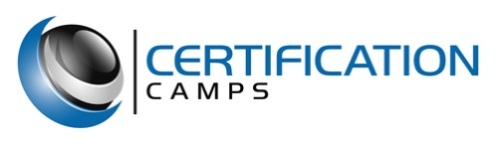 Microsoft Productivity Exchange Server 2016Bootcamp Title – MCSE: Productivity Exchange Server 2016 (1 Cert) 
Number of Days – 6
Number of Exams – 1
Number of Certifications – 1
Cost - $4,995.00
Certifications:MCSE: Productivity Exchange Server 2016
Exams:70-345: Designing and Deploying Microsoft Exchange Server 2016Course Description:The MCSE Productivity Exchange Server 2016 certification boot camp is a 6-day comprehensive deep dive into the Exchange Server covering topics such as planning, monitoring, and configuring. This instructor led face to face training camp will teach you the skills needed to support an Exchange Server environment.Course OutlineModule 1: Deploying Microsoft Exchange Server 2016This module describes the key features and enhancements in Exchange Server 2016. The module also describes the deployment requirements and options for implementing Exchange Server 2016.LessonsOverview of Exchange Server 2016Requirements and deployment options for Exchange Server 2016Lab : Deploying Microsoft Exchange Server 2016Evaluating requirements and prerequisites for an Exchange Server 2016 installationDeploying Exchange Server 2016Module 2: Managing Microsoft Exchange Server 2016 serversThis module describes the built-in management tools that you can use to manage maintain and maintain Exchange Server 2016. The module also explains the features and functionality of a Mailbox server role and procedures for configuring a Mailbox server.LessonsExchange Server 2016 managementOverview of the Exchange 2016 Mailbox serverConfiguring Mailbox serversLab : Configuring Mailbox serversCreating and configuring mailbox databasesAfter completing this module, students will be able to:Describe Microsoft Exchange Server 2016 management.Describe the Exchange Server 2016 Mailbox server role.Configure mailbox serversModule 3: Managing recipient objectsThis module describes the types of recipient objects in Exchange Server 2016, and explains how to manage these objects. The module also describes how to manage address lists and policies on the Mailbox server role.LessonsExchange Server 2016 recipientsManaging Exchange Server recipientsConfiguring address lists and policiesLab : Managing Exchange Server recipients and public foldersManaging recipientsManaging public folder mailboxesLab : Managing Exchange Server email address lists and policiesManaging email-address policiesManaging address lists and address book policiesAfter completing this module, students will be able to:Describe the different Microsoft Exchange Server 2016 recipients.Manage Exchange Server 2016 recipients.Configure address lists and policies.Module 4: Managing Microsoft Exchange Server 2016 and recipient objects by using Exchange Management ShellThis module provides an overview of the Exchange Management Shell, and describes how to use it to manage Exchange Server 2016 configuration and recipient objects.LessonsOverview of the Exchange Management ShellManaging Exchange Server 2016 by using Exchange Management ShellManaging Exchange Server 2016 by using Exchange Management Shell scriptsLab : Managing Exchange Server and recipient objects by using Exchange Management ShellUsing Exchange Management Shell to manage recipientsUsing Exchange Management Shell to manage Exchange ServerAfter completing this module, students will be able to:Explain the Exchange Management Shell cmdlets that you can use to configure and manage Microsoft Exchange Server 2016.Manage Exchange Server and recipient objects by using the Exchange Management Shell.Manage Exchange Server and recipient objects by using the Exchange Management Shell scripts.Module 5: Implementing client connectivityThis module describes how to configure and manage Client Access Services in Exchange Server 2016. The module also explains the options for configuring client connectivity, Microsoft Outlook on the web, and mobile messaging.LessonsConfiguring client access services in Exchange Server 2016Managing client servicesClient connectivity and publishing of Exchange Server 2016 servicesConfiguring Outlook on the webConfiguring mobile messaging on Exchange Server 2016Lab : Deploying and configuring client access services on Exchange Server 2016Configuring certificates for client accessConfiguring client access optionsConfiguring custom MailTipsLab : Deploying and configuring client access services on Exchange ServerConfiguring Exchange Server 2016 for OutlookConfiguring Outlook on the webConfiguring Microsoft Exchange ActiveSyncAfter completing this module, students will be able to:Configure client access services in Microsoft Exchange Server 2016.Manage client services.Describe client connectivity and publishing of Exchanger Server 2016 services.Configure Microsoft Outlook on the web.Configure mobile messaging on Exchange Server 2016.Module 6: Module 6: Managing high availability in Exchange Server 2016This module describes the high availability options built into Exchange Server 2016. The module also explains how to configure high availability for Mailbox databases and Client Access services.LessonsHigh availability on Exchange Server 2016Configuring highly available mailbox databasesConfiguring high availability of Client Access services.Lab : Implementing DAGsCreating and configuring a database availability groupLab : Implementing and testing high availabilityDeploying a high availability solution for client access servicesTesting the high availability configurationAfter completing this module, students will be able to:Describe the high availability options in Exchange Server 2016.Configure highly available mailbox databases. Configure highly available client access services.Module 7: Implementing disaster recovery for Microsoft Exchange Server 2016This module describes the backup and recovery options in Exchange Server 2016 and explains the factors you must consider when you use these options.LessonsImplementing Exchange Server 2016 backupImplementing Exchange Server 2016 recoveryLab : Backing up Exchange Server 2016Backing up Exchange Server 2016Lab : Implementing disaster recovery for Exchange Server 2016Restoring Exchange Server 2016 dataRestore an Exchange Server DAG member (optional)After completing this module, students will be able to:Explain how to implement Microsoft Exchange Server 2016 backup.Explain how to implement Exchange Server 2016 recovery.Module 8: Configuring and managing message transportThis module provides an overview of message transport, and describes how to configure message transport. The module also describes how to configure transport rules and DLP policies to manage message transport.LessonsOverview of message transportConfiguring message transportManaging transport rulesLab : Configuring message transportConfiguring message transportTroubleshooting message deliveryConfiguring a disclaimer transport ruleConfiguring a DLP policy for financial dataAfter completing this module, students will be able to:Describe message transport.Configure message transport.Manage transport rules.Module 9: Configuring antivirus, antispam, and malware protectionThis module describes the key features and functionality of an Edge Transport server role in Exchange Server 2016. The module also explains how to configure message security by implementing an antivirus and antispam solution.LessonsDeploying and managing an Edge Transport server for message securityImplementing an antivirus solution for Exchange Server 2016Implementing an antispam solution for Exchange Server 2016Lab : Configuring message securityConfiguring and testing EdgeSyncConfiguring antivirus, antispam, and malware protection features on Exchange Server 2016After completing this module, students will be able to:Deploy and manage an Edge Transport server role for message security.Implement an antivirus solution for Microsoft Exchange Server 2016.Implement an antispam solution for Exchange Server 2016.Module 10: Implementing and managing Microsoft Exchange Online deploymentsThis module describes the key features of Exchange Online and Office 365. The module also describes how to manage and migrate to Exchange Online.LessonsOverview of Exchange Online and Office 365Managing Exchange OnlineImplementing the migration to Exchange OnlineLab : Managing Exchange OnlineManaging Exchange OnlineAfter completing this module, students will be able to:Provide an overview of Exchange Online and Office 365.Manage Exchange Online.Implement a migration to Exchange Online.Module 11: Monitoring and troubleshooting Microsoft Exchange Server 2016This module describes how to monitor and troubleshoot Exchange Server 2016. The module explains how to collect and analyze performance data for various Exchange Server recipients and objects. The module also describes how to troubleshoot database issues, connectivity issues, and performance issues.LessonsMonitoring Exchange Server 2016Troubleshooting Exchange Server 2016Lab : Monitoring and troubleshooting Exchange Server 2016Monitoring Exchange ServerTroubleshooting database availabilityTroubleshooting client access servicesAfter completing this module, students will be able to:Monitor Exchange Server 2016.Troubleshoot Exchange Server 2016.Module 12: Securing and maintaining Exchange Server 2016This module describes how to maintain and update an Exchange Server organization. The module explains how to plan and configure administrative security and administrative auditing in Exchange Server 2016.LessonsSecuring Exchange Server with role-based access control (RBAC)Configuring audit logging on Exchange Server 2016Maintaining Exchange Server 2016Lab : Securing and maintaining Exchange Server 2016Configuring Exchange Server permissionsConfiguring audit loggingMaintaining updates on Exchange Server 2016.After completing this module, students will be able to:Configure RBAC on Microsoft Exchange Server 2016.Configure options related to user and administrator audit logging.Maintain and update Exchange Server 2016.After completing this module, students will be able to:Describe the features and functionality of Exchange Server 2016.Describe the requirements and deployment options for Exchange Server 2016.Course OutlineModule 1: Planning Exchange Server 2016 deploymentsThis module explains the requirements and considerations for planning an Exchange Server deployment.LessonsNew features in Exchange Server 2016Gathering business requirements for an Exchange Server 2016 deploymentPlanning for an Exchange Server deploymentDesigning a Unified Messaging (UM) deploymentLab : Planning Exchange Server 2016 deploymentsEvaluating an existing messaging infrastructureIdentifying requirementsDiscussion: Deployment design for Exchange Server 2016After completing this module, students will be able to:Describe the new features in Exchange Server 2016.Describe how to gather business requirements for an Exchange Server 2016 deployment.Plan for an Exchange Server 2016 deployment.Design a UM deployment.Module 2: Planning and deploying Exchange Server 2016 Mailbox servicesThis module explains how to plan and deploy Exchange Server hardware, virtualization, mailbox databases, and public folders.LessonsPlanning Exchange Server hardware requirementsPlanning Exchange Server for virtualization and Microsoft Azure integrationPlanning and implementing public foldersLab : Planning and implementing Exchange virtualization, mailbox databases, and public foldersPlanning for virtualizationPlanning for mailbox databasesImplementing mailbox databasesPlanning and implementing public foldersAfter completing this module, students will be able to:Plan for the Exchange Server hardware requirements.Plan Exchange Server for virtualization and Azure integration.Plan and implement public folders.Module 3: Planning and deploying message transportThis module explains how to plan and implement mail routing internally from and to the Internet, and transport-related tasks in the organization.LessonsDesigning message routingDesigning transport servicesDesigning the message-routing perimeterDesigning and implementing transport complianceLab : Planning and deploying message transportPlanning for a redundant and secure message transportPlanning for transport complianceImplementing transport complianceAfter completing this module, students will be able to:Design message routing.Design transport services.Design message routing in a perimeter network.Design and implement transport compliance.Module 4: Planning and deploying client accessThis module explains how to plan for client connectivity and client access in Exchange Server 2016. This module also describes how to implement Microsoft Office Online Server, and the coexistence of SharePoint 2016 with Exchange.LessonsPlanning for Exchange Server 2016 clientsPlanning for client accessPlanning and implementing Office Online ServerPlanning and implementing coexistence of SharePoint 2016 with ExchangeDesigning external client accessLab : Planning and deploying client access solutionsPlanning and configuring namespacesPlanning and configuring client access services optionsPlanning and deploying Office Online ServerPlanning and implementing reverse proxyAfter completing this module, students will be able to:Plan for Exchange 2016 Server clients.Plan for client access.Plan and implement Office Online Server.Plan and implement SharePoint 2016 and with Exchange Server 2016 coexistence.Design external client access.Module 5: Designing and implementing high availabilityThis module explains how to design and implement a highly available solution for Exchange Server 2016.LessonsPlanning high availability for Exchange Server 2016Planning for load balancingPlanning for site resilienceLab : Designing and implementing site resiliencyCreating a lag database copyRecovering data from a lagged database copyImplementing site resilienceValidating site resilienceAfter completing this module, students will be able to:Plan high availability for an Exchange Server 2016 deployment.Plan for load balancing in an Exchange Server 2016 deployment.Plan for site resilience in an Exchange Server 2016 deployment.Module 6: Maintaining Exchange Server 2016This module explains how to maintain Exchange Server 2016 using Managed Availability and Desired State Configuration (DSC).LessonsUsing Managed Availability to improve high availabilityImplementing DSCLab : Maintaining Exchange Server 2016Using Windows PowerShell to investigate and configure Managed AvailabilityImplementing DSCAfter completing this module, students will be able to:Describe and configure Managed Availability in Exchange Server 2016.Describe and implement DSC in Exchange Server 2016.Module 7: Designing messaging securityThis module explains how to plan for messaging security and design and implement Active Directory Rights Management Services (AD RMS) and Azure RMS in an Exchange Server organization.LessonsPlanning messaging securityDesigning and implementing AD RMS and Azure RMS integrationLab : Designing messaging securityImplementing AD RMSIntegrating AD RMS with Exchange ServerCreating a message transport rule to protect emailProteccting an email with AD RMSAfter completing this module, students will be able to:Plan messaging security.Design and implement AD RMS and Azure RMS integration.Module 8: Designing and implementing message retentionThis module explains how to plan for archiving and message retention.LessonsOverview of messaging records management and archivingDesigning In-Place ArchivingDesigning and implementing message retentionLab : Designing and implementing message retentionDesigning message retention and archivingImplementing message retention and archivingAfter completing this module, students will be able to:Describe messaging records management and archiving.Design In-Place Achiving.Design and implement message retention.Module 9: Designing messaging complianceThis module explains how to plan for and implement several Exchange features to help minimize data loss and monitor email traffic and content.LessonsDesigning and implementing data loss preventionDesigning and implementing In-Place HoldDesigning and implementing In-Place eDiscoveryLab : Designing and implementing messaging complianceDesigning messaging complianceImplementing data los preventionImplementing In-Place eDiscoveryComparing messaging policy and compliance optionsAfter completing this module, students will be able to:Design and implement data los prevention.Design and implement In-Place Hold.Design and implement In-Place eDiscovery.Module 10: Designing and implementing messaging coexistenceThis module explains how to plan and implement federation, design coexistence between Exchange organizations, and design and move mailboxes between different forests and Exchange organizations.LessonsDesigning and implementing federationDesigning coexistence between Exchange organizationsDesigning and implementing cross-forest mailbox movesLab : Implementing messaging coexistenceImplementing message-routing coexistenceMigrating user mailboxesAfter completing this module, students will be able to:Design and implement federation.Design the coexistence between Exchange Server organizations.Design and implement cross-forest mailbox moves.Module 11: Upgrading to Exchange Server 2016This module explains how to plan and implement an upgrade from previous Exchange Server 2013 or Exchange Server versions to Exchange Server 2016.LessonsPlanning an upgrade from previous Exchange Server versionsImplementing the upgrade from previous Exchange Server versionsLab : Upgrading from Exchange Server 2013 to Exchange Server 2016Documenting the Exchange Server 2013 organizationDeploying Exchange Server 2016Upgrading from Exchange Server 2013 to Exchange Server 2016Removing Exchange Server 2013After completing this module, students will be able to:Plan an upgrade to Exchange Server 2016.Implement the upgrade to Exchange Server 2016.Module 12: Planning a hybrid Exchange Server deploymentThis module explains how to plan and implement a hybrid deployment for Exchange Server 2016.LessonsBasics of a hybrid deploymentPlanning and implementing a hybrid deploymentImplementing advanced functionality for hybrid deploymentsLab : Designing the integration with Exchange OnlineDesigning the integration with Exchange OnlineAfter completing this module, students will be able to:Describe the basics of a hybrid deployment.Plan and implement a hybrid deployment.Implement advanced functionality for hybrid deployments.